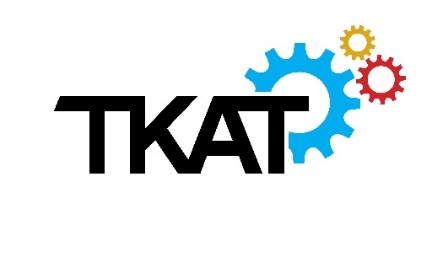 Application FormSection APersonal DetailsApplication FormSection BContinuous ServiceNote:  If you are offered the position, your continuous service date will be verified with your previous employer.  TKAT will not recognise continuous service without verification.Present Post DetailsPrevious EmploymentPlease list your most recent position first and continue on a separate sheet where necessaryPrevious Employment with ChildrenEducationRelatives/Other InterestsApplication FormSection CPlease complete the following sections, using additional space if necessary.Criminal ConvictionsRefereesApplication Form Section DFor Office Use Only:For Office Use Only:Application Number:Post Applied For:Location:How did you hear about this vacancy?TitleFamily Name First Name(s)AddressPostcodeTelephone NumberEmail AddressAre you eligible to work in the UK?Yes □        No □Please state the documentation you can provide to demonstrate this e.g. British Passport, EEA ID Card, Passport or travel documentation showing an authorisation to reside and work in the UK.Please state the documentation you can provide to demonstrate this e.g. British Passport, EEA ID Card, Passport or travel documentation showing an authorisation to reside and work in the UK.Please state the documentation you can provide to demonstrate this e.g. British Passport, EEA ID Card, Passport or travel documentation showing an authorisation to reside and work in the UK.Note: should you be shortlisted, you will be asked to bring this documentation with you to the interview. A full list of eligible documents will be sent to you. Any offer of employment will be subject to successful verification of your Right to Work in the UK.Note: should you be shortlisted, you will be asked to bring this documentation with you to the interview. A full list of eligible documents will be sent to you. Any offer of employment will be subject to successful verification of your Right to Work in the UK.Note: should you be shortlisted, you will be asked to bring this documentation with you to the interview. A full list of eligible documents will be sent to you. Any offer of employment will be subject to successful verification of your Right to Work in the UK.For Office Use Only:For Office Use Only:Application Number:If you are applying for a teaching post, please provide the following information:If you are applying for a teaching post, please provide the following information:If you are applying for a teaching post, please provide the following information:Do you have a QTS/ DfE / TRN number?Yes □ Please state ……………………………………………        No □If you qualified after September 1999, have you completed your NQT statutory induction year?Yes □        No □Note: TKAT will require proof of essential qualifications detailed in the Person Specification at interview, this includes evidence of QTS, and completion of induction, if applicable.Note: TKAT will require proof of essential qualifications detailed in the Person Specification at interview, this includes evidence of QTS, and completion of induction, if applicable.Note: TKAT will require proof of essential qualifications detailed in the Person Specification at interview, this includes evidence of QTS, and completion of induction, if applicable.TKAT recognises continuous service in Local Government Employment for all staff groups in order to calculate entitlements for maternity/paternity pay and leave, sickness pay and leave, annual leave period and redundancy.TKAT recognises continuous service in Local Government Employment for all staff groups in order to calculate entitlements for maternity/paternity pay and leave, sickness pay and leave, annual leave period and redundancy.What is your continuous service start date in LGE?(dd/mm/yy)Name and Address of current Employer, School or Establishment:Name and Address of current Employer, School or Establishment:Name and Address of current Employer, School or Establishment:Telephone Number:Local Authority (if applicable):Age range of school (if applicable):Date of appointment to organisation: Job Title:Contract Type:Temporary □        Permanent □Date of appointment to post, if different:Type of appointment:Full-Time    □        Part- Time    □Salary/Allowance Details:Reason for Leaving:Date free to take up appointment:Name and address of employer (if this is a school please include name of Local Authority and age range of school)Position HeldStart Date(mm/yyyy)End Date(mm/yyyy)Reason for leavingPlease use the space below to explain any gaps in your employment.Please use the space below to explain any gaps in your employment.Please use the space below to explain any gaps in your employment.Please use the space below to explain any gaps in your employment.Please use the space below to explain any gaps in your employment.Other than the employment mentioned above, have you ever worked within a role that involved contact with children or young people?Other than the employment mentioned above, have you ever worked within a role that involved contact with children or young people?Other than the employment mentioned above, have you ever worked within a role that involved contact with children or young people?Other than the employment mentioned above, have you ever worked within a role that involved contact with children or young people?Other than the employment mentioned above, have you ever worked within a role that involved contact with children or young people?Other than the employment mentioned above, have you ever worked within a role that involved contact with children or young people?Yes □        Yes □        Yes □        No □No □No □If yes, please provide details below.  TKAT reserve the right to contact any of your previous employers.If yes, please provide details below.  TKAT reserve the right to contact any of your previous employers.If yes, please provide details below.  TKAT reserve the right to contact any of your previous employers.If yes, please provide details below.  TKAT reserve the right to contact any of your previous employers.If yes, please provide details below.  TKAT reserve the right to contact any of your previous employers.If yes, please provide details below.  TKAT reserve the right to contact any of your previous employers.Name and address of employer (if this is a school please include name of Local Authority and age range of school)Position HeldStart Date(mm/yyyy)Start Date(mm/yyyy)End Date(mm/yyyy)Reason for leavingDATESchool/College/UniversitySubjects TakenExamination results/gradesOther Professional Qualifications including membership of Professional BodiesOther Professional Qualifications including membership of Professional BodiesOther Professional Qualifications including membership of Professional BodiesOther Professional Qualifications including membership of Professional BodiesOther Experience Relevant to the Post e.g. work experience, voluntary positionsDetails on ongoing continuous professional developmentAre you currently or have you ever been an employee or volunteer for any TKAT academy?Yes □        No □If yes, please state:Are you related to, or know personally, any TKAT employee?Yes □        No □Name of person:Position held within TKAT:Relationship of person to you:For Office Use Only:For Office Use Only:Application Number:Post Applied For:1.1.How do your personal qualities and professional experience qualify you for this position?Please refer to the Job Description and Person Specification documents.How do your personal qualities and professional experience qualify you for this position?Please refer to the Job Description and Person Specification documents.How do your personal qualities and professional experience qualify you for this position?Please refer to the Job Description and Person Specification documents.2.How would you seek to incorporate the TKAT Ethos into your working practice?How would you seek to incorporate the TKAT Ethos into your working practice?How would you seek to incorporate the TKAT Ethos into your working practice?How would you seek to incorporate the TKAT Ethos into your working practice?3.Professional SkillsPlease provide a brief statement setting out how you have developed your professional skills.Professional SkillsPlease provide a brief statement setting out how you have developed your professional skills.Professional SkillsPlease provide a brief statement setting out how you have developed your professional skills.Professional SkillsPlease provide a brief statement setting out how you have developed your professional skills.Courses: (relevant to this application and taken within the last 5 years)Courses: (relevant to this application and taken within the last 5 years)Courses: (relevant to this application and taken within the last 5 years)Courses: (relevant to this application and taken within the last 5 years)Courses: (relevant to this application and taken within the last 5 years)In service coursesIn service coursesIn service coursesDateVenuePlease continue on a separate sheet, if necessaryPlease continue on a separate sheet, if necessaryPlease continue on a separate sheet, if necessaryPlease continue on a separate sheet, if necessaryPlease continue on a separate sheet, if necessaryAll posts involving direct contact with children are exempt from the Rehabilitation of Offenders Act 1974. However, amendments to the Exceptions Order 1975 (2013) provide that certain spent convictions and cautions are 'protected'.  These are not subject to disclosure to employers and cannot be taken into account. Guidance and criteria on the filtering of these cautions and convictions can be found on the Disclosure and Barring Service website or at Unlock – see here.
Shortlisted candidates will be asked to provide details of all unspent convictions and those that would not be filtered, prior to the date of the interview. You may be asked for further information about your criminal history during the recruitment process. If your application is successful, this self-disclosure information will be checked against information from the Disclosure & Barring Service before your appointment is confirmed.Please give the name and address of two people whom we may contact for a reference.  One of these should be from your current or most recent place of employment, although TKAT reserves the right to contact any of your former employers.Please note that we will contact these referees if you are shortlisted for this post and seek a reference before interview.  Also, in relation to work with children, we seek information about any past disciplinary issues relating to children and/or child protection concerns you may have been subjected to.  If you have any concerns about this, please do not hesitate to contact our Human Resources Department.First RefereeSecond RefereeNameStatusOrganisationRelationshipAddressTelephone NumberFax NumberEmail AddressPlease return your completed application by email to michaela.campbell@kha-tkat.orgIf returning this application electronically you are confirming that the information is true and accurate to the best of your knowledge.  If you are shortlisted for this post you will be required to sign your application prior to interview.Please return your completed application by email to michaela.campbell@kha-tkat.orgIf returning this application electronically you are confirming that the information is true and accurate to the best of your knowledge.  If you are shortlisted for this post you will be required to sign your application prior to interview.Please return your completed application by email to michaela.campbell@kha-tkat.orgIf returning this application electronically you are confirming that the information is true and accurate to the best of your knowledge.  If you are shortlisted for this post you will be required to sign your application prior to interview.For Office Use Only:For Office Use Only:Application Number:Data Protection StatementThe information that you provide on this form and that obtained from other relevant sources will be used to process your application for employment. The personal information that you give us will also be used in a confidential manner to help us monitor our recruitment process.If you succeed in your application and take up employment with us, the information will be used in the administration of your employment with us and to provide you with the information about us or a third party via your pay slip. We may also use the information if there is a complaint or legal challenge relevant to this recruitment process.We may check the information collected, with third parties or with any other information held by us. We may also use or pass to third parties, information to prevent or detect crime, to protect public funds, or in other ways as permitted by law.By signing this application form we will assume that you agree to the processing of sensitive personal data (as described above), in accordance with the Information Commissioner’s Office. Please see Privacy Notice for applicants: www.tkat.org/gdpr.Data Protection StatementThe information that you provide on this form and that obtained from other relevant sources will be used to process your application for employment. The personal information that you give us will also be used in a confidential manner to help us monitor our recruitment process.If you succeed in your application and take up employment with us, the information will be used in the administration of your employment with us and to provide you with the information about us or a third party via your pay slip. We may also use the information if there is a complaint or legal challenge relevant to this recruitment process.We may check the information collected, with third parties or with any other information held by us. We may also use or pass to third parties, information to prevent or detect crime, to protect public funds, or in other ways as permitted by law.By signing this application form we will assume that you agree to the processing of sensitive personal data (as described above), in accordance with the Information Commissioner’s Office. Please see Privacy Notice for applicants: www.tkat.org/gdpr.Data Protection StatementThe information that you provide on this form and that obtained from other relevant sources will be used to process your application for employment. The personal information that you give us will also be used in a confidential manner to help us monitor our recruitment process.If you succeed in your application and take up employment with us, the information will be used in the administration of your employment with us and to provide you with the information about us or a third party via your pay slip. We may also use the information if there is a complaint or legal challenge relevant to this recruitment process.We may check the information collected, with third parties or with any other information held by us. We may also use or pass to third parties, information to prevent or detect crime, to protect public funds, or in other ways as permitted by law.By signing this application form we will assume that you agree to the processing of sensitive personal data (as described above), in accordance with the Information Commissioner’s Office. Please see Privacy Notice for applicants: www.tkat.org/gdpr.Data Protection StatementThe information that you provide on this form and that obtained from other relevant sources will be used to process your application for employment. The personal information that you give us will also be used in a confidential manner to help us monitor our recruitment process.If you succeed in your application and take up employment with us, the information will be used in the administration of your employment with us and to provide you with the information about us or a third party via your pay slip. We may also use the information if there is a complaint or legal challenge relevant to this recruitment process.We may check the information collected, with third parties or with any other information held by us. We may also use or pass to third parties, information to prevent or detect crime, to protect public funds, or in other ways as permitted by law.By signing this application form we will assume that you agree to the processing of sensitive personal data (as described above), in accordance with the Information Commissioner’s Office. Please see Privacy Notice for applicants: www.tkat.org/gdpr.DECLARATIONI acknowledge that TKAT is committed to safeguarding and promoting the welfare of children and young people and to this end hereby certify that I am not on the Children’s Barred List, disqualified from working with children, or subject to sanctions imposed by a regulatory body and should my application be shortlisted I agree to declare any convictions, cautions or bind-overs prior to interview.I consent to a DBS check if appointed to the position for which I have applied.  I am aware that details of pending prosecutions, previous convictions, cautions or bind-overs against me will be disclosed along with any other relevant information which may be known to the police and lists held in accordance with the Safeguarding Vulnerable Groups Act 2006.I agree to inform TKAT if I am convicted of an offence after I take up any post within TKAT.  I understand that failure to do so may lead to the immediate suspension of my work with children or vulnerable adults and/or the termination of my employment.I agree to inform TKAT if I become the subject of a police and/or social services/(Children’s Social care or Adult Social Services)/social work department investigation.  I understand that failure to do so may lead to the immediate suspension of my work with children or vulnerable adults and/or the termination of my employment.I declare to the best of my knowledge and belief, all particulars I have given in all part of this Application Form are complete and true and can be treated as part of any subsequent contract of employment.  I understand that any false declaration or misleading statement or significant omission may disqualify me from employment and render me liable to dismissal.  I understand that any job offer is subject to references, checks on relevant qualifications, employment eligibility and criminal convictions and a medical report, all of which must be deemed by TKAT as satisfactory.I also declare that I will not contact any member of TKAT to further this application (and I understand that to do so would disqualify me from further consideration) – unless the advertisement clearly invites me to contact a named individual for further discussions or a confidential conversation.DECLARATIONI acknowledge that TKAT is committed to safeguarding and promoting the welfare of children and young people and to this end hereby certify that I am not on the Children’s Barred List, disqualified from working with children, or subject to sanctions imposed by a regulatory body and should my application be shortlisted I agree to declare any convictions, cautions or bind-overs prior to interview.I consent to a DBS check if appointed to the position for which I have applied.  I am aware that details of pending prosecutions, previous convictions, cautions or bind-overs against me will be disclosed along with any other relevant information which may be known to the police and lists held in accordance with the Safeguarding Vulnerable Groups Act 2006.I agree to inform TKAT if I am convicted of an offence after I take up any post within TKAT.  I understand that failure to do so may lead to the immediate suspension of my work with children or vulnerable adults and/or the termination of my employment.I agree to inform TKAT if I become the subject of a police and/or social services/(Children’s Social care or Adult Social Services)/social work department investigation.  I understand that failure to do so may lead to the immediate suspension of my work with children or vulnerable adults and/or the termination of my employment.I declare to the best of my knowledge and belief, all particulars I have given in all part of this Application Form are complete and true and can be treated as part of any subsequent contract of employment.  I understand that any false declaration or misleading statement or significant omission may disqualify me from employment and render me liable to dismissal.  I understand that any job offer is subject to references, checks on relevant qualifications, employment eligibility and criminal convictions and a medical report, all of which must be deemed by TKAT as satisfactory.I also declare that I will not contact any member of TKAT to further this application (and I understand that to do so would disqualify me from further consideration) – unless the advertisement clearly invites me to contact a named individual for further discussions or a confidential conversation.DECLARATIONI acknowledge that TKAT is committed to safeguarding and promoting the welfare of children and young people and to this end hereby certify that I am not on the Children’s Barred List, disqualified from working with children, or subject to sanctions imposed by a regulatory body and should my application be shortlisted I agree to declare any convictions, cautions or bind-overs prior to interview.I consent to a DBS check if appointed to the position for which I have applied.  I am aware that details of pending prosecutions, previous convictions, cautions or bind-overs against me will be disclosed along with any other relevant information which may be known to the police and lists held in accordance with the Safeguarding Vulnerable Groups Act 2006.I agree to inform TKAT if I am convicted of an offence after I take up any post within TKAT.  I understand that failure to do so may lead to the immediate suspension of my work with children or vulnerable adults and/or the termination of my employment.I agree to inform TKAT if I become the subject of a police and/or social services/(Children’s Social care or Adult Social Services)/social work department investigation.  I understand that failure to do so may lead to the immediate suspension of my work with children or vulnerable adults and/or the termination of my employment.I declare to the best of my knowledge and belief, all particulars I have given in all part of this Application Form are complete and true and can be treated as part of any subsequent contract of employment.  I understand that any false declaration or misleading statement or significant omission may disqualify me from employment and render me liable to dismissal.  I understand that any job offer is subject to references, checks on relevant qualifications, employment eligibility and criminal convictions and a medical report, all of which must be deemed by TKAT as satisfactory.I also declare that I will not contact any member of TKAT to further this application (and I understand that to do so would disqualify me from further consideration) – unless the advertisement clearly invites me to contact a named individual for further discussions or a confidential conversation.DECLARATIONI acknowledge that TKAT is committed to safeguarding and promoting the welfare of children and young people and to this end hereby certify that I am not on the Children’s Barred List, disqualified from working with children, or subject to sanctions imposed by a regulatory body and should my application be shortlisted I agree to declare any convictions, cautions or bind-overs prior to interview.I consent to a DBS check if appointed to the position for which I have applied.  I am aware that details of pending prosecutions, previous convictions, cautions or bind-overs against me will be disclosed along with any other relevant information which may be known to the police and lists held in accordance with the Safeguarding Vulnerable Groups Act 2006.I agree to inform TKAT if I am convicted of an offence after I take up any post within TKAT.  I understand that failure to do so may lead to the immediate suspension of my work with children or vulnerable adults and/or the termination of my employment.I agree to inform TKAT if I become the subject of a police and/or social services/(Children’s Social care or Adult Social Services)/social work department investigation.  I understand that failure to do so may lead to the immediate suspension of my work with children or vulnerable adults and/or the termination of my employment.I declare to the best of my knowledge and belief, all particulars I have given in all part of this Application Form are complete and true and can be treated as part of any subsequent contract of employment.  I understand that any false declaration or misleading statement or significant omission may disqualify me from employment and render me liable to dismissal.  I understand that any job offer is subject to references, checks on relevant qualifications, employment eligibility and criminal convictions and a medical report, all of which must be deemed by TKAT as satisfactory.I also declare that I will not contact any member of TKAT to further this application (and I understand that to do so would disqualify me from further consideration) – unless the advertisement clearly invites me to contact a named individual for further discussions or a confidential conversation.Signed:Date: